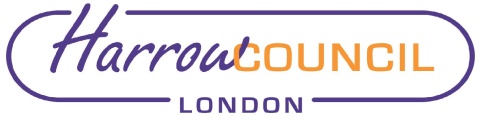 ReportIn accordance with Committee Procedure Rule 47.6 set out in Part 4 of the Council’s Constitution, any Executive decisions taken as a matter of urgency are reported to the next available meeting of the Council. Since the Council meeting on 24th November 2022, one such decision was taken, the details of which are below:As the decision was deemed urgent, the agreement of the Chair of the Overview and Scrutiny Committee was obtained that the decision would not be subject to the call-in procedure.General Exception, Special Urgency and Private MeetingsIn accordance with Rule 17 of the Access to Information Procedure Rules, the Chair of the Overview and Scrutiny Committee agreed that the key decision in relation to the following report to the Leader, which had not been included on the Key Decision Schedule, could be taken:Since the last report to Council it has been necessary to seek the agreement of the Chair of the Overview and Scrutiny Committee for the Leader to meet in private in order to consider one of the appendices to the above-mentioned report.Contact Details and Background PapersAlison Atherton, Senior Professional Democratic Servicese-mail:  alison.atherton@harrow.gov.uk Background Papers:Council’s ConstitutionReport considered by the Leader on 1 February 2023Report for:CouncilDate of Meeting:23 February 2023Subject:Information Report - Decisions taken under the Urgency Procedure - ExecutiveResponsible Officer:Hugh Peart – Monitoring Officer Exempt:NoSection 1 – Summary and RecommendationsThis report sets out details of decisions taken under the Urgency procedure by the Leader since the meeting of the Council on 24th November 2022.For InformationSubjectDecision Maker Reason for UrgencyThe Mayor of London’s Decision to Extend the Ultra-Low Emission Zone to the London Borough of HarrowLeaderThe report related to the expansion of the Ultra-Low Emission Zone into Harrow and noted that if Legal Proceedings were to be issued, the London Borough of Hillingdon, who are liaising with other London Boroughs, requested confirmation of Harrow’s intentions by 2nd February 2023. The decision was therefore urgent in order to meet the above deadline.Subject Decision MakerReason for UrgencyThe Mayor of London’s Decision to Extend the Ultra-Low Emission Zone to the London Borough of HarrowLeaderAt the time of the publication of the Key Decision Schedule, it was not envisaged that a Leader’s Decision meeting would be required, and the decision could not wait until the next scheduled meeting of Cabinet on 16th February 2023.